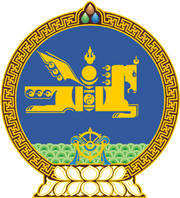 МОНГОЛ УЛСЫН ХУУЛЬ2024 оны 05 сарын 16 өдөр                                                                  Төрийн ордон, Улаанбаатар хот      ЗӨРЧЛИЙН ТУХАЙ ХУУЛЬД НЭМЭЛТ,       ӨӨРЧЛӨЛТ ОРУУЛАХ ТУХАЙ		1 дүгээр зүйл.Зөрчлийн тухай хуульд доор дурдсан агуулгатай 9.14 дүгээр зүйл нэмсүгэй: “9.14 дүгээр зүйл.Соёлын бүтээлч үйлдвэрлэлийг дэмжих                                             тухай хуулийг зөрчих1.Соёлын бүтээлч үйлдвэрлэлийн дэмжлэгийн тайлангаа хугацаанд нь гаргаагүй бол хүнийг нэг зуун тавин нэгжтэй тэнцэх хэмжээний төгрөгөөр, хуулийн этгээдийг нэг мянга таван зуун нэгжтэй тэнцэх хэмжээний төгрөгөөр торгоно.2.Соёлын бүтээлч үйлдвэрлэл эрхлэгч, хамтын удирдлагын байгууллага, хөрөнгө оруулагчид үзүүлсэн дэмжлэгийг зориулалт бусаар ашигласан, эсхүл хуурамч баримт ашиглан дэмжлэг авсан нь эрүүгийн хариуцлага хүлээлгэхээргүй бол зөрчил үйлдэж олсон хөрөнгө, орлогыг хурааж, учруулсан хохирол, нөхөн төлбөрийг гаргуулж хүнийг гурван зуун нэгжтэй тэнцэх хэмжээний төгрөгөөр, хуулийн этгээдийг гурван мянган нэгжтэй тэнцэх хэмжээний төгрөгөөр торгоно.3.Соёлын бүтээгдэхүүн, үйлчилгээ худалдан авах эрхийн бичиг олгох, хянах, хэрэглэгчийн статистик мэдээлэлд үндэслэн хязгаарлалт тогтоохтой холбогдсон журмыг зөрчсөн бол учруулсан хохирол, нөхөн төлбөрийг гаргуулж хүнийг нэг зуугаас гурван зуун нэгж хүртэлх хэмжээний төгрөгөөр, хуулийн этгээдийг нэг мянгаас дөрвөн мянган нэгж хүртэлх хэмжээний төгрөгөөр торгоно.”2 дугаар зүйл.Зөрчлийн тухай хуулийн дараах хэсэг, заалтыг доор дурдсанаар өөрчлөн найруулсугай: 1/9.7 дугаар зүйлийн 1.3 дахь заалт:“1.3.соёлын биет өвийг зөвшөөрөлгүй зөөж тээвэрлэсэн, зөөж тээвэрлэх нөхцөл журмыг зөрчсөн;”  2/9.7 дугаар зүйлийн 9 дэх хэсэг: “9.Нийтийн өмчийн соёлын биет өвийг зөвшөөрөлгүй хувилан олшруулсан бол хууль бусаар олсон хөрөнгө, орлогыг хурааж, хүнийг нэг мянган нэгжтэй тэнцэх хэмжээний төгрөгөөр, хуулийн этгээдийг арван мянган нэгжтэй тэнцэх хэмжээний төгрөгөөр торгоно.” 3 дугаар зүйл.Энэ хуулийг Соёлын бүтээлч үйлдвэрлэлийг дэмжих тухай хууль хүчин төгөлдөр болсон өдрөөс эхлэн дагаж мөрдөнө.МОНГОЛ УЛСЫНИХ ХУРЛЫН ДАРГА 			   Г.ЗАНДАНШАТАР